Club Development – Strategic Planning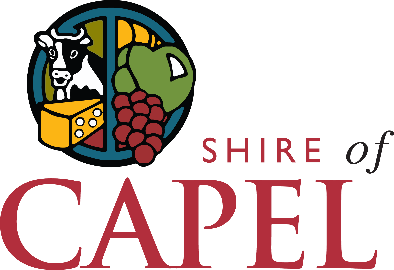 Expression of Interest EOI Closes on the 12th of February  2024 The Shire of Capel is seeking expressions of interest from local sporting clubs to undertake a series of workshops to develop their club’s strategic plan. These workshops have been made possible with grant funding received from the Department of Local Government, Sport, and Cultural Industries. The funding allows for two clubs per year to have a consultant work with your club to develop a 3–5-year strategic plan. Sporting clubs are invited to submit the following expression of interest form to assist the Shire of Capel’s Community Development team to prioritise the facilitation of the strategic planning workshops.Section 1 – Club DetailsSection 2 – Club Application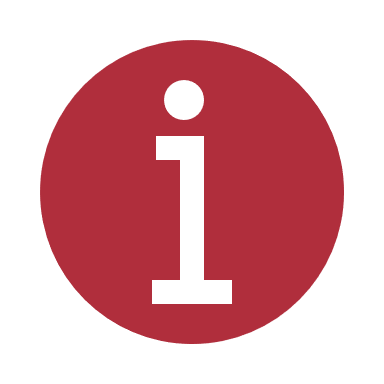 How to submitFax this form to the Community Development Team on 9727 0223Email it to info@capel.wa.gov.auHand deliver it to the Community Development Team at the Shire Administration building, Forrest Road, CapelClub NameClub NameClub NameClub NameClub NameClub NameClub NameClub NameClub NameTitleGiven name(s)SurnameSurnameSurnamePosition Held at ClubPhone numberPhone numberPhone numberPhone numberPhone numberEmailEmailEmailEmailClub AddressClub AddressClub AddressClub AddressClub AddressClub AddressClub AddressClub AddressClub AddressSignatureSignatureSignatureSignatureSignatureDateDateDateHas your Club ever developed a Strategic Plan? If yes, please provide a copy with this form.Has your Club ever developed a Strategic Plan? If yes, please provide a copy with this form.Has your Club ever developed a Strategic Plan? If yes, please provide a copy with this form.Has your Club ever developed a Strategic Plan? If yes, please provide a copy with this form.Has your Club ever developed a Strategic Plan? If yes, please provide a copy with this form.YES (attach a copy of the plan)NOHow will creating a Strategic Plan, or updating your existing plan, benefit your Club?How will creating a Strategic Plan, or updating your existing plan, benefit your Club?How will creating a Strategic Plan, or updating your existing plan, benefit your Club?How will creating a Strategic Plan, or updating your existing plan, benefit your Club?How will creating a Strategic Plan, or updating your existing plan, benefit your Club?Does your Club currently have a full committee?Does your Club currently have a full committee?Does your Club currently have a full committee?Does your Club currently have a full committee?Does your Club currently have a full committee?YESNOWho is your committee made up of (committee positions)? Please advise vacant positions.Who is your committee made up of (committee positions)? Please advise vacant positions.Who is your committee made up of (committee positions)? Please advise vacant positions.Who is your committee made up of (committee positions)? Please advise vacant positions.Who is your committee made up of (committee positions)? Please advise vacant positions.How many social and player members does your club have?How many social and player members does your club have?How many social and player members does your club have?How many social and player members does your club have?How many social and player members does your club have?Provide a brief overview of your Club’s goals for the next 2-5 years.Provide a brief overview of your Club’s goals for the next 2-5 years.Provide a brief overview of your Club’s goals for the next 2-5 years.Provide a brief overview of your Club’s goals for the next 2-5 years.Provide a brief overview of your Club’s goals for the next 2-5 years.